Robotics IITake your EV3 set to the next level!  Get all the pieces you need to complete the home edition set – including an infrared sensor + remote, a ball launcher, and rubber treads.  This gives you access to 15 new builds from the Lego site, some of which we’ll go through in class videos. Additionally, you’ll learn to program the IR sensor + remote, go into arrays, messaging, and file reading/writing, etc.  We’ll also cover more complex building techniques using attachments and gearing and have a relay race!  Check out a few of the projects below (scorpion, electric guitar, and whack-a-mole game).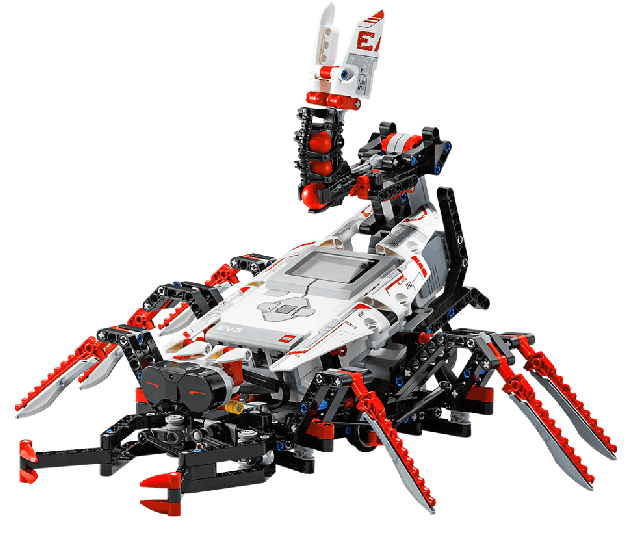 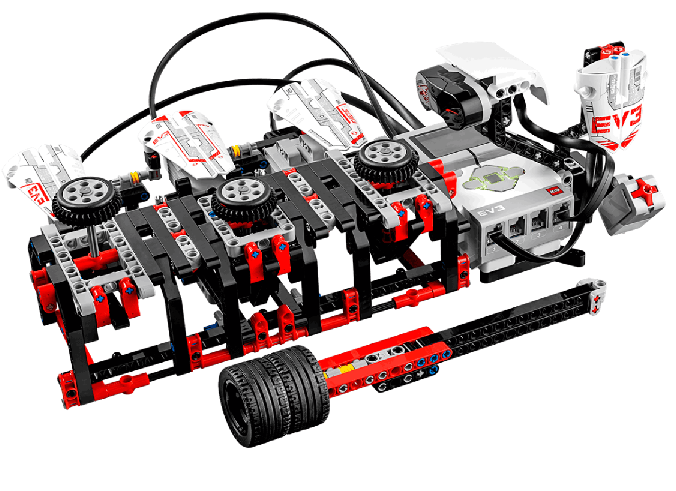 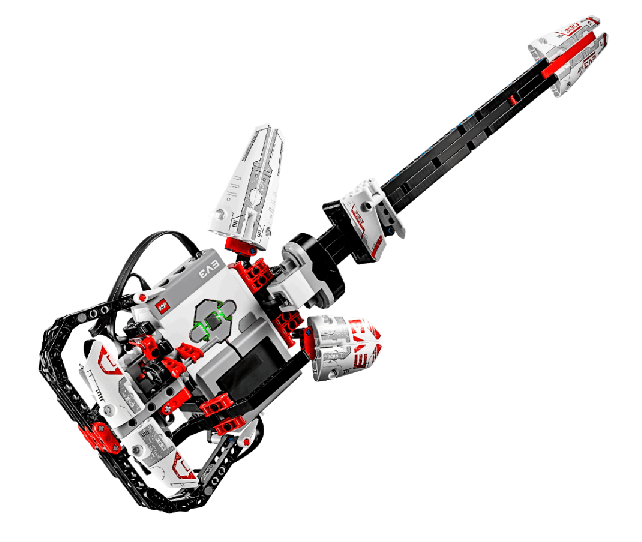 